Observações:- Utilizar o mínimo de açúcar nas preparações, trocar pelo açúcar mascavo sempre que possível;- É autorizado inverter os dias das frutas se necessário conforme amadurecimento e disponibilidade; - Devem ser servidas no mínimo DOIS tipos de saladas no dia, preferencialmente uma cozida e uma crua/folhosas.- Necessidades alimentares especiais: usar produtos exclusivos para atendimento das necessidades alimentares especiais; - Cardápio sujeito a alterações conforme disponibilidade de alimentos com autorização da nutricionista;- Deve ser comunicado a nutricionista urgentemente sobre a falta de qualquer item que afete a execução do cardápio.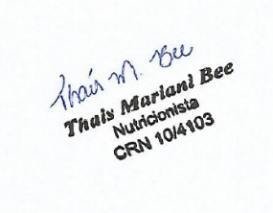 Observações:- Utilizar o mínimo de açúcar nas preparações, trocar pelo açúcar mascavo sempre que possível;- É autorizado inverter os dias das frutas se necessário conforme amadurecimento e disponibilidade; - Devem ser servidas no mínimo DOIS tipos de saladas no dia, preferencialmente uma cozida e uma crua/folhosas. 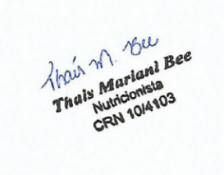 - Necessidades alimentares especiais: usar produtos exclusivos para atendimento das necessidades alimentares especiais; - Cardápio sujeito a alterações conforme disponibilidade de alimentos com autorização da nutricionista;- Deve ser comunicado a nutricionista urgentemente sobre a falta de qualquer item que afete a execução do cardápio.Observações:- Utilizar o mínimo de açúcar nas preparações, trocar pelo açúcar mascavo sempre que possível; 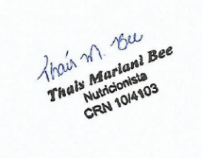 - É autorizado inverter os dias das frutas se necessário conforme amadurecimento e disponibilidade; - Devem ser servidas no mínimo DOIS tipos de saladas no dia, preferencialmente uma cozida e uma crua/folhosas.- Necessidades alimentares especiais: usar produtos exclusivos para atendimento das necessidades alimentares especiais; - Cardápio sujeito a alterações conforme disponibilidade de alimentos com autorização da nutricionista;- Deve ser comunicado a nutricionista urgentemente sobre a falta de qualquer item que afete a execução do cardápio.Observações:- Utilizar o mínimo de açúcar nas preparações, trocar pelo açúcar mascavo sempre que possível;- É autorizado inverter os dias das frutas se necessário conforme amadurecimento e disponibilidade; - Devem ser servidas no mínimo DOIS tipos de saladas no dia, preferencialmente uma cozida e uma crua/folhosas. 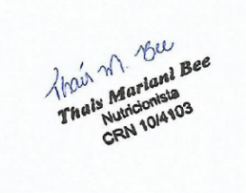 - Necessidades alimentares especiais: usar produtos exclusivos para atendimento das necessidades alimentares especiais; - Cardápio sujeito a alterações conforme disponibilidade de alimentos com autorização da nutricionista;- Deve ser comunicado a nutricionista urgentemente sobre a falta de qualquer item que afete a execução do cardápio.SECRETARIA MUNICIPAL DE EDUCAÇÃO DE PINHEIRO PRETO – SCPROGRAMA NACIONAL DE ALIMENTAÇÃO ESCOLAR – PNAESECRETARIA MUNICIPAL DE EDUCAÇÃO DE PINHEIRO PRETO – SCPROGRAMA NACIONAL DE ALIMENTAÇÃO ESCOLAR – PNAESECRETARIA MUNICIPAL DE EDUCAÇÃO DE PINHEIRO PRETO – SCPROGRAMA NACIONAL DE ALIMENTAÇÃO ESCOLAR – PNAESECRETARIA MUNICIPAL DE EDUCAÇÃO DE PINHEIRO PRETO – SCPROGRAMA NACIONAL DE ALIMENTAÇÃO ESCOLAR – PNAESECRETARIA MUNICIPAL DE EDUCAÇÃO DE PINHEIRO PRETO – SCPROGRAMA NACIONAL DE ALIMENTAÇÃO ESCOLAR – PNAESECRETARIA MUNICIPAL DE EDUCAÇÃO DE PINHEIRO PRETO – SCPROGRAMA NACIONAL DE ALIMENTAÇÃO ESCOLAR – PNAECARDÁPIO: PRÉ - ESCOLACARDÁPIO: PRÉ - ESCOLACARDÁPIO: PRÉ - ESCOLACARDÁPIO: PRÉ - ESCOLACARDÁPIO: PRÉ - ESCOLACARDÁPIO: PRÉ - ESCOLAFEVEREIRO DE 2024FEVEREIRO DE 2024FEVEREIRO DE 2024FEVEREIRO DE 2024FEVEREIRO DE 2024FEVEREIRO DE 20241ª SEMANASEGUNDA-FEIRATERÇA-FEIRAQUARTA-FEIRAQUINTA-FEIRASEXTA-FEIRA05/fev06/fev07/fev08/fev09/fevCafé da manhã(08h30’)* Suco de laranja ou chá*Waffle*Café com leite *Pão com doce de fruta sem açúcar* Leite com cacau e açúcar mascavo ou stevia*Bolo de maçã integralAlmoço(11h00’)*Risoto de frango e legumes*Saladas com grão de bico cozido*Macarrão furado grosso + molho de carne moída e tomate*Saladas *Arroz colorido*Feijão vermelho* Tortéi enrolado com molho de calabresa* Frango (drumete) assado com legumes* SaladasLanche da tarde(14h55’ as 15h35’)*Café com leite *Bolacha caseira de coco*Fruta (banana)*Arroz colorido com legumes, estrogonofe de carne de frango*Salada (alface)*Fruta (maçã)*Pão com carne moída bovina*Suco de uva*Fruta (mamão)Composição nutricional (média semanal)Energia (Kcal)CHO (g)PTNA (g)LPD (g)Composição nutricional (média semanal)Energia (Kcal)55 – 65% do VET10 – 15% do VET15 – 30% do VETComposição nutricional (média semanal)SECRETARIA MUNICIPAL DE EDUCAÇÃO DE PINHEIRO PRETO – SCPROGRAMA NACIONAL DE ALIMENTAÇÃO ESCOLAR – PNAESECRETARIA MUNICIPAL DE EDUCAÇÃO DE PINHEIRO PRETO – SCPROGRAMA NACIONAL DE ALIMENTAÇÃO ESCOLAR – PNAESECRETARIA MUNICIPAL DE EDUCAÇÃO DE PINHEIRO PRETO – SCPROGRAMA NACIONAL DE ALIMENTAÇÃO ESCOLAR – PNAESECRETARIA MUNICIPAL DE EDUCAÇÃO DE PINHEIRO PRETO – SCPROGRAMA NACIONAL DE ALIMENTAÇÃO ESCOLAR – PNAESECRETARIA MUNICIPAL DE EDUCAÇÃO DE PINHEIRO PRETO – SCPROGRAMA NACIONAL DE ALIMENTAÇÃO ESCOLAR – PNAESECRETARIA MUNICIPAL DE EDUCAÇÃO DE PINHEIRO PRETO – SCPROGRAMA NACIONAL DE ALIMENTAÇÃO ESCOLAR – PNAECARDÁPIO: PRÉ - ESCOLACARDÁPIO: PRÉ - ESCOLACARDÁPIO: PRÉ - ESCOLACARDÁPIO: PRÉ - ESCOLACARDÁPIO: PRÉ - ESCOLACARDÁPIO: PRÉ - ESCOLAFEVEREIRO DE 2024FEVEREIRO DE 2024FEVEREIRO DE 2024FEVEREIRO DE 2024FEVEREIRO DE 2024FEVEREIRO DE 20242ª SEMANASEGUNDA-FEIRATERÇA-FEIRAQUARTA-FEIRAQUINTA-FEIRASEXTA-FEIRA12/fev13/fev14/fev15/fev16/fevCafé da manhã(08h30’)FERIADOFERIADO*Chá mate ou de ervas*Bolo de banana com aveia*Café com leite *Cookies sem açúcar *Chá de maçã*Pão branco fatiado com geleia sem açúcaresAlmoço(11h00’)FERIADOFERIADO*Macarrão talharim com molho de frango (sassami+drumete)*Saladas*Arroz integral*Feijão carioca*Carne suína moída em molho com batatas e legumes*Saladas *Arroz branco*Feijão carioca*Abóbora cabotiá assada ou refogada*Bisteca bovina em molho*Saladas Lanche da tarde(14h55’ as 15h35’)FERIADOFERIADO*Arroz branco*Feijão preto*Carne moída suína em molho com legumes* Salada de repolho + pepino *Fruta (maçã)*Risoto com frango e legumes*Salada de acelga + brócolis *Fruta (mamão)*Pão caseirinho com  requeijão* Suco de abacaxi (natural)Composição nutricional (média semanal)Energia (Kcal)CHO (g)PTNA (g)LPD (g)Composição nutricional (média semanal)Energia (Kcal)55 – 65% do VET10 – 15% do VET15 – 30% do VETComposição nutricional (média semanal)SECRETARIA MUNICIPAL DE EDUCAÇÃO DE PINHEIRO PRETO – SCPROGRAMA NACIONAL DE ALIMENTAÇÃO ESCOLAR – PNAESECRETARIA MUNICIPAL DE EDUCAÇÃO DE PINHEIRO PRETO – SCPROGRAMA NACIONAL DE ALIMENTAÇÃO ESCOLAR – PNAESECRETARIA MUNICIPAL DE EDUCAÇÃO DE PINHEIRO PRETO – SCPROGRAMA NACIONAL DE ALIMENTAÇÃO ESCOLAR – PNAESECRETARIA MUNICIPAL DE EDUCAÇÃO DE PINHEIRO PRETO – SCPROGRAMA NACIONAL DE ALIMENTAÇÃO ESCOLAR – PNAESECRETARIA MUNICIPAL DE EDUCAÇÃO DE PINHEIRO PRETO – SCPROGRAMA NACIONAL DE ALIMENTAÇÃO ESCOLAR – PNAESECRETARIA MUNICIPAL DE EDUCAÇÃO DE PINHEIRO PRETO – SCPROGRAMA NACIONAL DE ALIMENTAÇÃO ESCOLAR – PNAECARDÁPIO: PRÉ - ESCOLACARDÁPIO: PRÉ - ESCOLACARDÁPIO: PRÉ - ESCOLACARDÁPIO: PRÉ - ESCOLACARDÁPIO: PRÉ - ESCOLACARDÁPIO: PRÉ - ESCOLAFEVEREIRO DE 2024FEVEREIRO DE 2024FEVEREIRO DE 2024FEVEREIRO DE 2024FEVEREIRO DE 2024FEVEREIRO DE 20243ª SEMANASEGUNDA-FEIRATERÇA-FEIRAQUARTA-FEIRAQUINTA-FEIRASEXTA-FEIRA19/fev20/fev21/fev22/fev23/fevCafé da manhã(08h30’)*Chá mate ou de ervas*Biscoitos diversos (sem açúcar)*Leite com cacau e açúcar mascavo ou stevia*Bolo salgado de tapioca* Suco de laranja ou chá*Waffle*Café com leite *Torrada com: Pão integral, requeijão, queijo, tomate e orégano*Café com leite *Bolo de laranjaAlmoço(11h00’)*Arroz integral*Feijão preto*Estrogonofe de frango (sassami)*Farofa (mandioca+biju) de cenoura*Saladas*Arroz colorido*Feijão vermelho + branco*Purê de batatas*Carne moída (bovina) em molho + PTSSaladas*Arroz branco*Feijão carioca*Tortéi pastelzinho com molho de calabresa e tomate*Frango (coxa e sobrecoxa) assado com legumes*Saladas*Arroz branco*Lentilha*Linguicinha + batata assadas*Saladas com grão de bico*Macarrão espaguete grosso com molho de carne de panela (acém)*SaladasLanche da tarde(14h55’ as 15h35’)*Polenta cremosa, molho de frango (sassami)* Salada de repolho + chuchu *Gelatina + creme*Fruta (banana)*Arroz colorido com legumes, carne suína em molho com legumes e batatas* Salada de beterraba + cenoura*Fruta (maçã)*Vaca atolada (mandioca + acém)*Salada de alface*Fruta (melão)*Pão doce*Chá mate Ou de ervas*Fruta (mamão)Composição nutricional (média semanal)Energia (Kcal)CHO (g)PTNA (g)LPD (g)Composição nutricional (média semanal)Energia (Kcal)55 – 65% do VET10 – 15% do VET15 – 30% do VETComposição nutricional (média semanal)SECRETARIA MUNICIPAL DE EDUCAÇÃO DE PINHEIRO PRETO – SCPROGRAMA NACIONAL DE ALIMENTAÇÃO ESCOLAR – PNAESECRETARIA MUNICIPAL DE EDUCAÇÃO DE PINHEIRO PRETO – SCPROGRAMA NACIONAL DE ALIMENTAÇÃO ESCOLAR – PNAESECRETARIA MUNICIPAL DE EDUCAÇÃO DE PINHEIRO PRETO – SCPROGRAMA NACIONAL DE ALIMENTAÇÃO ESCOLAR – PNAESECRETARIA MUNICIPAL DE EDUCAÇÃO DE PINHEIRO PRETO – SCPROGRAMA NACIONAL DE ALIMENTAÇÃO ESCOLAR – PNAESECRETARIA MUNICIPAL DE EDUCAÇÃO DE PINHEIRO PRETO – SCPROGRAMA NACIONAL DE ALIMENTAÇÃO ESCOLAR – PNAESECRETARIA MUNICIPAL DE EDUCAÇÃO DE PINHEIRO PRETO – SCPROGRAMA NACIONAL DE ALIMENTAÇÃO ESCOLAR – PNAECARDÁPIO: PRÉ - ESCOLACARDÁPIO: PRÉ - ESCOLACARDÁPIO: PRÉ - ESCOLACARDÁPIO: PRÉ - ESCOLACARDÁPIO: PRÉ - ESCOLACARDÁPIO: PRÉ - ESCOLAFEVEREIRO DE 2024FEVEREIRO DE 2024FEVEREIRO DE 2024FEVEREIRO DE 2024FEVEREIRO DE 2024FEVEREIRO DE 20244ª SEMANASEGUNDA-FEIRATERÇA-FEIRAQUARTA-FEIRAQUINTA-FEIRASEXTA-FEIRA26/fev27/fev28/fev29/fev01/marCafé da manhã(08h30’)*Café com leite *Bolacha caseira *Leite com cacau e açúcar mascavo ou stevia*Pão com presunto e queijo (fazer na sanduicheira)*Café com leite *Pão de milho com doce de frutas sem adição de açúcares*Chá de ervas*Bolo de banana caseiro com aveia*Café com leite OU suco de uva* Pão de queijo de frigideiraAlmoço(11h00’)*Arroz integral*Feijão vermelho + branco*Costelinha suína assada*Mix de farinhas*Saladas*Polenta cremosa*Frango (sassami+drumete) em molho*Saladas* Arroz colorido*Feijão preto*Abóbora cabotiá refogada + legumes*Bife bovino acebolado*Saladas*Macarrão furado grosso + molho de tomate e calabresa*Frango (drumete) assado*Saladas*Arroz carreteiro com carne bovina e legumes*SaladasLanche da tarde(14h55’ as 15h35’)*Macarrão espaguete com molho de frango*Salada de alface + acelga *Arroz branco, feijão preto, carne moída em molho*Salada de beterraba, repolho e cenoura*Fruta (maçã)*Bebida láctea + sucrilhos e granola*Fruta (banana)* Torta salgada com carne moída de frango + chá OU suco*Fruta (manga)*Bolo formigueiro *Suco de uva *Fruta (mamão)Composição nutricional (média semanal)Energia (Kcal)CHO (g)PTNA (g)LPD (g)Composição nutricional (média semanal)Energia (Kcal)55 – 65% do VET10 – 15% do VET15 – 30% do VETComposição nutricional (média semanal)